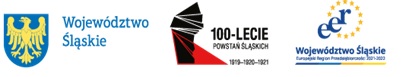 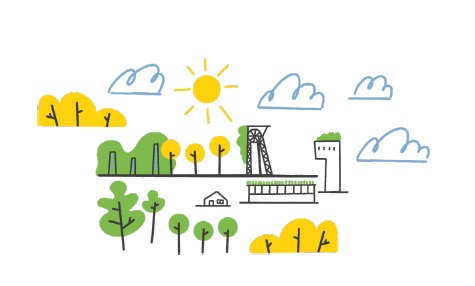 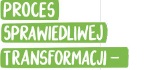 REGULAMIN DEBATY OKSFORDZKIEJ „POROZMAWIAJMY O TRANSFORMACJI REGIONU”§ 1Organizator DebataOrganizatorem Debaty jest Wydział Rozwoju Regionalnego Urzędu Marszałkowskiego Województwa Śląskiego - zwanego dalej Organizatorem.Debata jest jednym z działań promocyjnych realizowanych przez Organizatora.§ 2Cel DebataCelem Debaty jest:Promocja Regionalnego Programu Operacyjnego Województwa Śląskiego.Podniesienie świadomości wśród mieszkańców województwa w zakresie wykorzystywania środków unijnych oraz planie transformacji regionu.Zainteresowanie młodzieży tematyką europejską.Szerzenie kultury żywego słowa.Nauka dyskusji, szacunku do rozmówcy, słuchania innych, tworzenia argumentacji, spójności myślenia.§ 3Uczestnicy DebatyDebata ma charakter otwarty i skierowany jest do wszystkich uczniów szkół ponadgimnazjalnych województwa śląskiego, którzy zgłoszą chęć udziału w Debacie.Uczestnicy Debaty: w debacie udział biorą; Marszałek, drużyna Propozycji, drużyna Opozycji, Jurorzy oraz Audytorium (publiczność): Marszałek – jest gospodarzem debaty, który czuwa nad jej porządkiem, przestrzeganiem regulaminu. To on ogłasza tezę debaty, przedstawia jej uczestników i udziela im głosu. Ma on prawo napominać Mówców i publiczność, jeśli naruszają zasady debaty, w skrajnych przypadkach może odebrać głos, czy nawet wyprosić z sali danego uczestnika. Wspólnie z Jurorami decyduje o przyznaniu ewentualnych punktów ujemnych. Propozycja – pełni rolę „proponujących” tezę. Podstawowym zadaniem drużyny Propozycji jest udowodnienie prawdziwości tezy. Mówcy, w toku swoich wystąpień, muszą swoją argumentacją wykazać, że zawarte w tezie postulaty bądź stwierdzenia są słuszne lub prawdziwe. Naturalną przewagą drużyny Propozycji jest fakt, że rozpoczyna ona debatę, dzięki czemu uzyskuje większy wpływ na to, w jakim obszarze będzie toczyła się dyskusja. Propozycja zasiada zawsze po prawicy Marszałka. 1 Mówca: Tłumaczy tezę i określa linię argumentacyjną drużyny2 Mówca: Podaję Argumenty3 Mówca: Kontruję Argumenty drużyny przeciwnej4 Mówca: Podsumowuję Debatę i wykazuję czemu drużyna miała racjęOpozycja – to drużyna „obalająca” tezę, której zadaniem jest wykazanie, że postulaty wskazane przez Propozycję w tezie są błędne lub nieprawdziwe. Drużyna Opozycji argumentuje przeciw tezie, starając się jednocześnie wykazać błędy w argumentacji przeciwnika. To przede wszystkim na Opozycji spoczywa ciężar kontrargumentacji w debacie. Przewagą Opozycji jest to, że jej czwarty Mówca występuje w debacie jako ostatni. Jurorzy – oceniają debatę. Każdy Juror wskazuje drużynę, która w jego mniemaniu wygrała dyskusję. Zadaniem Jurora jest dokonanie swojej oceny debaty z perspektywy doświadczonej, „wyrobionej” i przygotowanej publiczności.  Juror  musi wskazać tylko jednego zwycięzcę  Oznacza to, że nawet w przypadku remisu Juror musi opowiedzieć się po jednej ze stron. Audytorium –w debacie to publiczność powinna być najważniejsza, do niej przemawiają Mówcy, jej perspektywę starają się przyjąć Jurorzy podczas turnieju. Debata przewiduje rundę pytań od publiczności. Odpowiedzi na pytania od publiczności nie mają jednak żadnego wpływu na wynik debaty (ocenę Jurorów). Z audytorium zostaną wybrani przedstawiciele publiczności, którzy będą mieli prawo do oceny Debaty i wskazania grupy zwycięskiej§ 4Warunki uczestnictwa w DebacieZgłoszenie do Debata w formie Formularza zgłoszeniowego należy przesłać na adres mailowy agnieszka.cieplik@slaskie.pl do dnia 22 października  br.O wyborze danej szkoły decyduje kolejność zgłoszeń.Uczestnicy debaty zostaną o tym poinformowani e-mailowo lub telefonicznie do 25 października 2021 r.Organizator nie pokrywa kosztów dojazdu do Katowic.§ 5JurorzyO wyłonieniu najlepszej drużyny decydują Jurorzy zgodnie z zasadami wyboru debaty oksfordzkiej– powołani przez Organizatora . Spośród debatujących drużyn zostanie wybrana najlepsza na podstawie zebranych punktów przyznanych przez Jurorów.Zwycięzca finałowej debaty zostanie ogłoszony tuż po jej zakończeniu.Nagrodami  będą:– I miejsce – nagroda rzeczowa– II miejsce – nagroda rzeczowa, – III miejsce – nagroda rzeczowa.Komisja zastrzega sobie prawo do nie przyznania części nagród lub innego ich podziału.Nagrody nie podlegają wymianie na jakikolwiek ekwiwalent.§ 6Przetwarzanie danych osobowychAdministratorem Pani/Pana danych osobowych jest Zarząd Województwa Śląskiego z siedzibą przy ul. Ligonia 46, 40-037 Katowice, adres email: kancelaria@slaskie.plkancelaria@slaskie.pl, strona internetowa: bip@slaskie.pl. Została wyznaczona osoba do kontaktu w sprawie przetwarzania danych osobowych, adres email: daneosobowe@slaskie.pl Pani/Pana dane osobowe będą przetwarzane w następujących celach: Przeprowadzenie Debaty w ramach projektu z działania 13.1 Pomoc Techniczna z Regionalnego Programu Operacyjnego Województwa Śląskiego w tym:  obsługa zgłoszeń/ rejestracja uczestników; weryfikacja obecności uczestników; dostosowania warunków uczestnictwa dla osób z niepełnosprawnościami; wydanie certyfikatów, odebrania nagrody / potwierdzeń uczestnictwa; dokumentacji Debaty(w tym audio-wizualne).Opublikowanie przez Organizatora na łamach stron internetowych, portali społecznościowych oraz w informacjach medialnych wizerunku uczestnika oraz, w uzasadnionym przypadku (zwycięzcy debaty), imienia  i nazwiska uczestnika.Ewaluacja.Monitoring.Kontrola.Archiwizacja.Podstawą prawną przetwarzania danych osobowych jest obowiązek prawny ciążący na administratorze (art. 6 ust. 1 lit. c oraz art. 9 ust. 2 lit. g, rozporządzenia UE o ochronie danych osobowych nr 2016/679), wynikający z: Rozporządzenia Parlamentu Europejskiego i Rady (UE) nr 1303/2013 z 17 grudnia 2013 r. (m. in. art. 6,7,110,114-116, 140).Ustawy o zasadach realizacji programów w zakresie polityki spójności finansowanych w perspektywie finansowej 2014-2020 z dnia 11 lipca 2014 r. (Dz. U. z 2017 r. poz.1460, z późn. zm.) Pani/Pana dane osobowe będą ujawniane osobom upoważnionym przez administratora danych osobowych, podmiotom upoważnionym na podstawie przepisów prawa, operatorowi pocztowemu lub kurierowi (w przypadku korespondencji papierowej), wykonawcom usług w zakresie badań ewaluacyjnych, tłumaczeń, ekspertyz, wykonujących asystę strony internetowej rpo.slaskie.pl). Ponadto w zakresie stanowiącym informację publiczną dane będą ujawniane każdemu zainteresowanemu taką informacją lub publikowane na stronach Województwa Śląskiego oraz na stronie funduszeeuropejskie.gov.pl. Pani/Pana dane osobowe będą przechowywane w formie, która pozwala na zidentyfikowanie danych dotyczących ich przedmiotu przez czas nie dłuższy niż jest to konieczne do celów, dla których dane były gromadzone lub dla których są przetwarzane dalej. (art. 140 Rozporządzenia Parlamentu Europejskiego i Rady (UE) nr 1303/2013 dnia 17 grudnia 2013 r.) z uwzględnieniem krajowych przepisów dot. archiwizacji dokumentów. Przysługuje Pani/Panu prawo dostępu do treści swoich danych oraz prawo żądania ich sprostowania, usunięcia lub ograniczenia przetwarzania w dowolnym momencie. Nie będzie to miało wpływu na przetwarzanie, którego dokonano na podstawie zgody przed jej cofnięciem oraz prawo wniesienia skargi do Prezesa Urzędu Ochrony Danych Osobowych. Podanie przez Panią/Pana danych osobowych jest wymogiem ustawowym. Podanie danych jest obowiązkowe, a konsekwencją niepodania danych osobowych będzie brak możliwości wzięcia udziału w szkolenia/ warsztatu/ konferencji i innych form szkoleniowych w ramach projektu z działania 13.1 Pomoc Techniczna z Regionalnego Programu Operacyjnego Województwa Śląskiego. Pani/Pana dane osobowe nie będą wykorzystywane do zautomatyzowanego podejmowania decyzji ani profilowania, o którym mowa w art. 22 ogólnego rozporządzenia UE o ochronie danych osobowych nr 2016/679 z dnia 27 kwietnia 2016 r. § 7Postanowienia końcoweNiniejszy Regulamin dostępny jest w siedzibie Wydziału Rozwoju Regionalnego Urzędu Marszałkowskiego Województwa Śląskiego oraz na stronie internetowej  www.rpo.slaskie.pl,Szczegółowe informacje o Debacie można uzyskać pod numerem telefonu 32/ 77 99 184 lub za pośrednictwem poczty elektronicznej:agnieszka.cieplik@slaskie.pl, Nadesłanie zgłoszenia na Debata jest jednoznaczne z akceptacją niniejszego Regulaminu.Udział w Debacie jest dobrowolny. Uczestnicy we własnym zakresie pokrywają koszty związane   z przyjazdem na Debatę,  która odbędzie się w  29  października 2021 r. w Sali Sejmu Śląskiego  w Katowicach przy ul. Ligonia 46 o godzinie 11.Organizator zastrzega sobie prawo do wprowadzenia zmian w Regulaminie.           Ewentualne zmiany Regulaminu będą ogłaszane na stronie internetowej Organizatora.Sytuacje nieuregulowane w niniejszym Regulaminie rozstrzyga Organizator Debata.§ 8Postanowienia końcoweW kwestiach dotyczących przebiegu Debata, nieprzewidzianych niniejszym zapisami, głos rozstrzygający należy do Organizatora.Organizator zastrzega sobie prawo przesunięcia, przedłużenia lub przerwania Debata z ważnych przyczyn. Organizator zastrzega sobie prawo wprowadzenia zmian w Regulaminie.